МУНИЦИПАЛЬНОЕ  БЮДЖЕТНОЕ ОБЩЕОБРАЗОВАТЕЛЬНОЕ УЧРЕЖДЕНИЕМИТЬКОВСКАЯ  СРЕДНЯЯ  ОБЩЕОБРАЗОВАТЕЛЬНАЯ ШКОЛАРабочая программа  по русскому языкудля   7  классана 2018/2019 учебный год	Учитель: Дреко Нина АлексеевнаПояснительная  запискаРабочая программа по русскому языку для  7 класса разработана  на основе  требований к результатам  освоения  основной образовательной программы основного общего образования МБОУ Митьковской  СОШ  с учётом программ, включённых в её структуру, и соответствует   учебному  плану, календарному  учебному  графику  и расписанию  учебных занятий     учреждения  на 2018-2019 учебный год.    При разработке и реализации рабочей  программы  используются   программы  и учебники:Рыбченкова Л.М., Александрова О.М.  Рабочая программа  по русскому языку для 5-9 классов - М.: ПросвещениеРыбченкова Л.М., Александрова О.М., Загоровская о.В., Нарушевич А.Г. Русский язык. 7 класс. Учебник  для общеобразовательных  организаций  в 2-х частях - М.: Просвещение           Программа  обеспечена  учебно-методическими  пособиями, экранно-звуковыми, электронными (цифровыми) образовательными  и  интернет – ресурсами в соответствии с перечнем   учебников и учебных   пособий   на 2018-2019 учебный год для реализации  основной образовательной  программы  основного  общего  образования МБОУ  Митьковской СОШ        На изучение русского языка в 7 классе  в  учебном  плане   отводится   140  часов, ( 4 часа   в  неделю, 35 учебных  недель). Изучить  содержание  Рабочей  программы  планируется  за  134  часов, так как  в соответствии с  расписанием  5  уроков совпадает  с  праздничными датами ( 8.03,2.05,3.05, 9.05, 10.05) и 1 урок совпадает с каникулярным периодом.        Корректировка  Рабочей  программы  проведена  за  счёт  объединения  изучаемых  тем и (или) сокращения  часов  на  повторение, обобщение  и  систематизацию  знаний, что  отражено   в  тематическом планировании. На___________за_________________ часов, т.к ____________________________________________________________________________________________________________________________На __________за_________________ часов, т.к ______________________________________________________________________________________________________________________________Планируемые результаты  освоения учащимися 7 класса  учебного предмета «Русский  язык» (Личностные,  метапредметные и предметные результаты)  В результате освоения  учащимися 7 класса рабочей программы по русскому языку  будут достигнуты следующие личностные результаты:  1) понимание русского языка как одной из основных национально-культурных ценностей русского народа, определяющей роли родного языка в развитии интеллектуальных, творческих способностей и моральных качеств личности, его значения в процессе получения школьного образования;2) осознание эстетической ценности русского языка; уважительное отношение к родному языку, гордость за него; потребность сохранить чистоту русского языка как явления национальной культуры; стремление к речевому самосовершенствованию;3) достаточный объём словарного запаса и усвоенных грамматических средств для свободного выражения мыслей и чувств в процессе речевого общения; способность к самооценке на основе наблюдения за собственной речью.Метапредметные  результаты:1) владение всеми видами речевой деятельности:адекватное понимание информации устного и письменного сообщения;владение разными видами чтения;способность извлекать информацию из различных источников, включая средства массовой информации, компакт-диски учебного назначения, ресурсы Интернета;овладение приёмами отбора и систематизации материала на определённую тему; умение вести самостоятельный поиск информации, её анализ и отбор; способность к преобразованию, сохранению и передаче информации, полученной в результате чтения или аудирования, с помощью технических средств и информационных технологий;способность определять цели предстоящей учебной деятельности (индивидуальной и коллективной), последовательность действий, оценивать достигнутые результаты и адекватно формулировать их в устной и письменной форме;способность свободно, правильно излагать свои мысли в устной и письменной форме;умение выступать перед аудиторией сверстников с небольшими сообщениями, докладом;2) применение приобретённых знаний, умений и навыков в повседневной жизни; способность использовать родной язык как средство получения знаний по другим учебным предметам, применять полученные знания, умения и навыки анализа языковых явлений на межпредметном уровне (на уроках иностранного языка, литературы и др.);3) коммуникативно-целесообразное взаимодействие с окружающими людьми в процессе речевого общения, совместного выполнения какой-либо задачи, участия в спорах, обсуждениях; овладение национально-культурными нормами речевого поведения в различных ситуациях формального и неформального межличностного и межкультурного общения.     В результате реализации  рабочей программы по русскому языку создаются условия для достижения  всеми  учащимися 7 класса    предметных  результатов на базовом уровне («ученики научатся») и  отдельными мотивированными и способными учащимися на  расширенном и углубленном уровне («ученики получат возможность научиться»), что  обеспечивается  проведением ВПР,  комплексных  текущих (вводный и промежуточный контроль)  и итоговых работ (итоговый контроль) по текстам, в которые  включены задания  разного уровня  сложности, дифференциацией  заданий  на уроках и при формулировании домашних  заданий, выполнением проектов.                                                    Планируемые предметные результаты   Речь и речевое общение     Ученики  научатся:• использовать различные виды монолога (повествование, описание, рассуждение; сочетание разных видов монолога) в различных ситуациях общения;• использовать различные виды диалога в ситуациях формального и неформального, межличностного  общения; соблюдать нормы речевого поведения в типичных ситуациях общения;• оценивать образцы устной монологической и диалогической речи с точки зрения соответствия ситуации речевого общения, достижения коммуникативных целей речевого взаимодействия, уместности использованных языковых средств.Ученики получат возможность научиться:• выступать перед аудиторией с небольшим докладом; публично представлять проект, реферат; публично защищать свою позицию;• участвовать в коллективном обсуждении проблем, аргументировать собственную позицию, доказывать её, убеждать;• понимать основные причины коммуникативных неудач и объяснять их.Речевая деятельность    Аудирование    Ученики  научатся:• различным видам аудирования (с полным пониманием аудиотекста, с пониманием основного содержания, с выборочным извлечением информации); передавать содержание аудиотекста в соответствии с заданной коммуникативной задачей в устной форме;• понимать и формулировать в устной форме тему, коммуникативную задачу, основную мысль, логику изложения учебно-научного, публицистического, официально-делового, художественного аудиотекстов, распознавать в них основную и дополнительную информацию, комментировать её в устной форме;Ученики получат возможность научиться:• понимать явную и скрытую (подтекстовую) информацию публицистического текста (в том числе в СМИ), анализировать и комментировать её в устной форме.Чтение   Ученики  научатся:	• понимать содержание прочитанных учебно-научных, публицистических (информационных и аналитических, художественно-публицистического жанров), художественных текстов и воспроизводить их в устной форме в соответствии с ситуацией общения, а также в форме ученического изложения (подробного, выборочного, сжатого), в форме плана, тезисов (в устной и письменной форме);• использовать практические умения ознакомительного, изучающего, просмотрового способов (видов) чтения в соответствии с поставленной коммуникативной задачей;• передавать схематически представленную информацию в виде связного текста;• использовать приёмы работы с учебной книгой, справочниками и другими информационными источниками, включая СМИ и ресурсы Интернета;• отбирать и систематизировать материал на определённую тему, анализировать отобранную информацию и интерпретировать её в соответствии с поставленной коммуникативной задачей.Ученики получат возможность научиться:• понимать, анализировать, оценивать явную и скрытую (подтекстовую) информацию в прочитанных текстах разной функционально-стилевой и жанровой принадлежности;• извлекать информацию по заданной проблеме (включая противоположные точки зрения на её решение) из различных источников (учебно-научных текстов, текстов СМИ, в том числе представленных в электронном виде на различных информационных носителях, официально-деловых текстов), высказывать собственную точку зрения на решение проблемы.Говорение  Ученики  научатся:• создавать устные монологические и диалогические высказывания (в том числе оценочного характера) на актуальные социально-культурные, нравственно-этические, бытовые, учебные темы (в том числе лингвистические, а также темы, связанные с содержанием других изучаемых учебных предметов) разной коммуникативной направленности в соответствии с целями и ситуацией общения (сообщение, небольшой доклад в ситуации учебно-научного общения, бытовой рассказ о событии, история, участие в беседе, споре);• обсуждать и чётко формулировать цели, план совместной групповой учебной деятельности, распределение частей работы;• извлекать из различных источников, систематизировать и анализировать материал на определённую тему и передавать его в устной форме с учётом заданных условий общения;• соблюдать в практике устного речевого общения основные орфоэпические, лексические, грамматические нормы современного русского литературного языка; стилистически корректно использовать лексику и фразеологию, правила речевого этикета.Ученики получат возможность научиться:• создавать устные монологические и диалогические высказывания различных типов и жанров в учебно-научной (на материале изучаемых учебных дисциплин), социально-культурной и деловой сферах общения;• выступать перед аудиторией с докладом; публично защищать проект, реферат;       • анализировать и оценивать речевые высказывания с точки зрения их успешности в достижении прогнозируемого результата.Письмо   Ученики  научатся:• создавать письменные монологические высказывания разной коммуникативной направленности с учётом целей и ситуации общения (ученическое сочинение на социально-культурные, нравственно-этические, бытовые и учебные темы, рассказ о событии, тезисы, неофициальное письмо, отзыв, расписка, доверенность, заявление);• излагать содержание прослушанного или прочитанного текста (подробно, сжато, выборочно) в форме ученического изложения, а также тезисов, плана;• соблюдать в практике письма основные лексические, грамматические, орфографические и пунктуационные нормы современного русского литературного языка; стилистически корректно использовать лексику и фразеологию.Ученики получат возможность научиться:• писать рецензии, рефераты;• составлять аннотации, тезисы выступления, конспекты;• писать резюме, деловые письма, объявления с учётом внеязыковых требований, предъявляемых к ним, и в соответствии со спецификой употребления языковых средств.ТекстУченики  научатся:• анализировать и характеризовать тексты различных типов речи, стилей, жанров с точки зрения смыслового содержания и структуры, а также требований, предъявляемых к тексту как речевому произведению;• осуществлять информационную переработку текста, передавая его содержание в виде плана (простого, сложного), тезисов, схемы, таблицы и т. п.;• создавать и редактировать собственные тексты различных типов речи, стилей, жанров с учётом требований к построению связного текста.Ученики получат возможность научиться:• создавать в устной и письменной форме учебно-научные тексты с учётом внеязыковых требований, предъявляемых к ним, и в соответствии со спецификой употребления в них языковых средств.Функциональные разновидности языкаУченики  научатся:• владеть практическими умениями различать тексты разговорного характера, научные, публицистические, официально-деловые, тексты художественной литературы;• различать и анализировать тексты разных жанров, • создавать устные и письменные высказывания разных стилей, жанров и типов речи;• оценивать чужие и собственные речевые высказывания разной функциональной направленности с точки зрения соответствия их коммуникативным требованиям и языковой правильности;• исправлять речевые недостатки, редактировать текст;• выступать перед аудиторией сверстников с небольшими информационными сообщениями, сообщением и небольшим докладом на учебно-научную тему.Ученики получат возможность научиться:• различать и анализировать тексты разговорного характера, научные, публицистические, официально-деловые, тексты художественной литературы с точки зрения специфики использования в них лексических, морфологических, синтаксических средств;• создавать тексты различных функциональных стилей и жанров, участвовать в дискуссиях на учебно-научные темы; составлять резюме, деловое письмо, объявление в официально-деловом стиле; готовить выступление, информационную заметку, сочинение-рассуждение в публицистическом стиле; принимать участие в беседах, разговорах, спорах в бытовой сфере общения, соблюдая нормы речевого поведения; создавать бытовые рассказы, истории, писать дружеские письма с учётом внеязыковых требований, предъявляемых к ним, и в соответствии со спецификой употребления языковых средств;• анализировать образцы публичной речи с точки зрения её композиции, аргументации, языкового оформления, достижения поставленных коммуникативных задач;• выступать перед аудиторией сверстников с небольшой протокольно-этикетной, развлекательной, убеждающей речью.Общие сведения о языкеУченики  научатся:• характеризовать основные социальные функции русского языка в России и мире, место русского языка среди славянских языков;• определять различия между литературным языком и диалектами, просторечием, профессиональными разновидностями языка, жаргоном и характеризовать эти различия;• оценивать использование основных изобразительных средств языка.Ученики получат возможность научиться:• характеризовать вклад выдающихся лингвистов в развитие русистики.Фонетика и орфоэпия. ГрафикаУченики  научатся:• проводить фонетический анализ слова;  соблюдать основные орфоэпические правила современного русского литературного языка;• извлекать необходимую информацию из орфоэпических словарей и справочников; использовать её в различных видах деятельности.Ученики получат возможность научиться:• опознавать основные выразительные средства фонетики (звукопись);• выразительно читать прозаические и поэтические тексты;Морфемика и словообразованиеУченики  научатся:• делить слова на морфемы на основе смыслового, грамматического и словообразовательного анализа слова;   различать изученные способы словообразования;• анализировать и самостоятельно составлять словообразовательные пары и словообразовательные цепочки слов;• применять знания и умения по морфемике и словообразованию в практике правописания, а также при проведении грамматического и лексического анализа слов.Ученики получат возможность научиться:• характеризовать словообразовательные цепочки и словообразовательные гнёзда, устанавливая смысловую и структурную связь однокоренных слов;• опознавать основные выразительные средства словообразования в художественной речи и оценивать их;• извлекать необходимую информацию из морфемных, словообразовательных и этимологических словарей и справочников, в том числе мультимедийных;• использовать этимологическую справку для объяснения правописания и лексического значения слова.Лексикология и фразеологияУченики  научатся:• проводить лексический анализ слова, характеризуя лексическое значение, принадлежность слова к группе однозначных или многозначных слов, указывая прямое и переносное значение слова, принадлежность слова к активной или пассивной лексике, а также указывая сферу употребления и стилистическую окраску слова;• группировать слова по тематическим группам;  подбирать к словам синонимы, антонимы;• опознавать фразеологические обороты;• соблюдать лексические нормы в устных и письменных высказываниях;• использовать лексическую синонимию как средство исправления неоправданного повтора в речи и как средство связи предложений в тексте;• пользоваться различными видами лексических словарей (толковым словарём, словарём синонимов, антонимов, фразеологическим словарём и др.) и использовать полученную информацию в различных видах деятельности.Ученики получат возможность научиться:• объяснять общие принципы классификации словарного состава русского языка;• аргументировать различие лексического и грамматического значений слова;• опознавать омонимы разных видов;• оценивать собственную и чужую речь с точки зрения точного, уместного и выразительного словоупотребления;• извлекать необходимую информацию из лексических словарей разного типа (толкового словаря, словарей синонимов, антонимов, устаревших слов, иностранных слов, фразеологического словаря и др.) и справочников, в том числе мультимедийных; использовать эту информацию в различных видах деятельности.МорфологияУченики  научатся:• опознавать самостоятельные (знаменательные) части речи и их формы, служебные части речи;• анализировать слово с точки зрения его принадлежности к той или иной части речи;• употреблять формы слов различных частей речи в соответствии с нормами современного русского литературного языка;• применять морфологические знания и умения в практике правописания, в различных видах анализа;• распознавать явления грамматической омонимии, существенные для решения орфографических и пунктуационных задач.Ученики получат возможность научиться:• анализировать синонимические средства морфологии;• различать грамматические омонимы;• опознавать основные выразительные средства морфологии в публицистической и художественной речи и оценивать их.СинтаксисУченики  научатся:• опознавать основные единицы синтаксиса (словосочетание, предложение) и их виды;• анализировать различные виды словосочетаний и предложений с точки зрения структурной и смысловой организации, функциональной предназначенности;• употреблять синтаксические единицы в соответствии с нормами современного русского литературного языка;• использовать разнообразные синонимические синтаксические конструкции в собственной речевой практике;• применять синтаксические знания и умения в практике правописания, в различных видах анализа.Ученики получат возможность научиться:• анализировать синонимические средства синтаксиса;• опознавать основные выразительные средства синтаксиса в публицистической и художественной речи и оценивать их; объяснять особенности употребления синтаксических конструкций в текстах научного и официально-делового стилей речи;Правописание: орфография и пунктуацияУченики  научатся:• соблюдать орфографические и пунктуационные нормы в процессе письма (в объёме содержания курса);• объяснять выбор написания в устной форме (рассуждение) и письменной форме (с помощью графических символов);• обнаруживать и исправлять орфографические и пунктуационные ошибки;• извлекать необходимую информацию из орфографических словарей и справочников; использовать её в процессе письма.Ученики получат возможность научиться:• демонстрировать роль орфографии и пунктуации в передаче смысловой стороны речи;• извлекать необходимую информацию из мультимедийных орфографических словарей и справочников по правописанию; использовать эту информацию в процессе письма.Язык и культураУченики  научатся:• выявлять единицы языка с национально-культурным компонентом значения в произведениях устного народного творчества, в художественной литературе и исторических текстах;• приводить примеры, которые доказывают, что изучение языка позволяет лучше узнать историю и культуру страны;• уместно использовать правила русского речевого этикета в учебной деятельности и повседневной жизни.Ученики получат возможность научиться:• характеризовать на отдельных примерах взаимосвязь языка, культуры и истории народа — носителя языка;В рабочую программу  включено  следующее обязательное количество  контрольных и диагностических работ  на выявление уровня  достижения планируемых результатовСодержание учебного предметаСодержание рабочей программы  полностью соответствует Примерной программе основного общего образования по русскому языку. В ней выделяются три сквозные содержательные линии:содержание, обеспечивающее формирование коммуникативной компетенции;содержание, обеспечивающее формирование языковой и лингвистической (языковедческой) компетенций;содержание, обеспечивающее формирование культуроведческой компетенции.В данной рабочей программе указанные содержательные линии неразрывно взаимосвязаны и интегрированы, что отражено в тематическом  планировании,  которое состоит из тематических блоков,   объединяющих ряд   тем  соответствующего раздела содержания русского языка, рассчитанных на изучение в течение нескольких уроков с указанием  конкретной даты проведения данного урока             Содержание, обеспечивающее формирование коммуникативной компетенцииРаздел 1. Речь и речевое общение1. Речь и речевое общение. Речевая ситуация. Речь устная и письменная. Речь диалогическая и монологическая. Монолог и его виды. Диалог и его виды.2. Осознание основных особенностей устной и письменной речи; анализ образцов устной и письменной речи. Различение диалогической и монологической речи. Владение различными видами монолога и диалога. Понимание коммуникативных целей и мотивов говорящего в разных ситуациях общения. Владение нормами речевого поведения в типичных ситуациях формального и неформального межличностного общения.Раздел 2. Речевая деятельность1. Виды речевой деятельности: чтение, аудирование (слушание), говорение, письмо. Культура чтения, аудирования, говорения и письма.2. Овладение основными видами речевой деятельности. Адекватное понимание основной и дополнительной информации текста, воспринимаемого зрительно или на слух. Передача содержания прочитанного или прослушанного текста в сжатом или развёрнутом виде в соответствии с ситуацией речевого общения. Овладение практическими умениями поискового/просмотрового, ознакомительного, изучающего чтения, приёмами работы с учебной книгой и другими информационными источниками. Овладение различными видами аудирования. Изложение содержания прослушанного или прочитанного текста (подробное, сжатое, выборочное).   Создание устных и письменных монологических, а также устных диалогических высказываний разной коммуникативной направленности с учётом целей и ситуации общения. Отбор и систематизация материала на определённую тему; поиск, анализ и преобразование информации, извлечённой из различных источников.Раздел 3. Текст1. Понятие текста, основные признаки текста (членимость, смысловая цельность, связность). Тема, основная мысль текста. Микротема текста. Средства связи предложений и частей текста. Абзац как средство композиционно-стилистического членения текста.Функционально-смысловые типы речи: описание, повествование, рассуждение. Структура текста. План текста и тезисы как виды информационной переработки текста.2. Анализ текста с точки зрения его темы, основной мысли, структуры, принадлежности к функционально-смысловому типу речи. Деление текста на смысловые части, составление его плана, тезисов. Определение средств и способов связи предложений в тексте. Анализ языковых особенностей текста. Выбор языковых средств в зависимости от цели, темы, основной мысли и ситуации общения. Создание текстов различного типа, стиля, жанра. Соблюдение норм построения текста (логичность, последовательность, связность, соответствие теме и др.). Оценивание и редактирование устного и письменного речевого высказывания.Раздел 4. Функциональные разновидности языка1. Функциональные разновидности языка: разговорный язык; функциональные стили: научный, публицистический, официально-деловой; язык художественной литературы. Основные жанры научного (отзыв, выступление, доклад), публицистического (выступление, интервью), официально-делового (расписка, доверенность, заявление) стилей, разговорной речи (рассказ, беседа).2. Установление принадлежности текста к определённой функциональной разновидности языка. Создание письменных высказываний разных стилей, жанров и типов речи: тезисы, отзыв, письмо, расписка, доверенность, заявление; повествование, описание, рассуждение. Выступление перед аудиторией сверстников с небольшими сообщениями, докладом.Содержание, обеспечивающее формирование  языковой и лингвистической (языковедческой) компетенцииРаздел 5. Общие сведения о языке1. Русский язык — национальный язык русского народа, государственный язык Российской Федерации и язык межнационального общения. Русский язык в современном мире.   Русский язык как развивающееся явление. Формы функционирования современного русского языка: литературный язык, диалекты, просторечие, профессиональные разновидности, жаргон.   Русский язык — язык русской художественной литературы. Основные изобразительные средства русского языка.  Лингвистика как наука о языке.   Основные разделы лингвистики.2.  Осознание важности коммуникативных умений в жизни человека, понимание роли русского языка в жизни общества и государства, в современном мире.  Понимание различий между литературным языком и диалектами, просторечием, профессиональными разновидностями языка, жаргоном.   Осознание красоты, богатства, выразительности русского языка. Наблюдение за использованием изобразительных средств языка в художественных текстах.Раздел 6. Фонетика и орфоэпия1.  Фонетика как раздел лингвистики. Звук как единица языка. Система гласных звуков. Система согласных звуков. Изменение звуков в речевом потоке. Элементы фонетической транскрипции. Слог. Ударение. Орфоэпия как раздел лингвистики. Основные правила нормативного произношения и ударения.  Орфоэпический словарь.2.  Совершенствование навыков различения ударных и безударных гласных, звонких и глухих, твёрдых и мягких согласных. Объяснение с помощью элементов транскрипции особенностей произношения и написания слов. Проведение фонетического разбора слов.  Нормативное произношение слов. Оценка собственной и чужой речи с точки зрения орфоэпической правильности. Применение фонетико-орфоэпических знаний и умений и собственной речевой практике.     Раздел 7. Графика1.  Графика как раздел лингвистики. Соотношение звука и буквы. Обозначение на письме твёрдости и мягкости согласных. Способы обозначения [J'].2. Совершенствование навыков сопоставления звукового и буквенного состава слова. Использование знания алфавита при поиске информации в словарях, справочниках, энциклопедиях, в СМС-сообщениях.Раздел 8. Морфемика и словообразование1.  Морфемика как раздел лингвистики. Морфема как минимальная значимая единица языка. Словообразующие и формообразующие морфемы. Окончание как формообразующая морфема.  Приставка, суффикс как словообразующие морфемы.  Корень. Однокоренные слова. Чередование гласных и согласных в корнях слов. Варианты морфем. Возможность исторических изменений в структуре слова. Понятие об этимологии. Этимологический словарь.     Словообразование как раздел лингвистики. Исходная (производящая) основа и словообразующая морфема. Основные способы образования слов: приставочный, суффиксальный, приставочно-суффиксальный, бессуффиксный; сложение и его виды; переход слова из одной части речи в другую; сращение сочетания слов в слово. Словообразовательная пара, словообразовательная цепочка. Словообразовательное гнездо слов.       Словообразовательный и морфемный словари.2.  Осмысление морфемы как значимой единицы языка. Осознание роли морфем в процессах формо- и словообразования.   Определение основных способов словообразования, построение словообразовательных цепочек слов.  Применение знаний и умений по морфемике и словообразованию в практике правописания.     Использование словообразовательного, морфемного и этимологического словарей при решении разнообразных учебных задач.Раздел 9. Лексикология и фразеология1.   Лексикология как раздел лингвистики. Слово как единица языка. Лексическое значение слова.     Однозначные и многозначные слова; прямое и переносное значения слова. Переносное значение слов как основа тропов.  Тематические группы слов. Толковые словари русского языка.   Синонимы. Антонимы. Омонимы. Словари синонимов и антонимов русского языка.  Лексика русского языка с точки зрения её происхождения: исконно русские и заимствованные слова. Словари иностранных слов.   Лексика русского языка с точки зрения её активного и пассивного запаса. Архаизмы, историзмы, неологизмы. Словари устаревших слов и неологизмов.       Лексика русского языка с точки зрения сферы её употребления. Общеупотребительные слова. Диалектные слова. Термины и профессионализмы. Жаргонная лексика.   Стилистические пласты лексики.     Фразеология как раздел лингвистики. Фразеологизмы. Пословицы, поговорки, афоризмы, крылатые слова. Фразеологические словари. Разные виды лексических словарей и их роль в овладении словарным богатством.2. Дифференциация лексики по типам лексического значения с точки зрения её активного и пассивного запаса, происхождения, сферы употребления, экспрессивной окраски и стилистической принадлежности.     Употребление лексических средств в соответствии со значением и ситуацией общения. Оценка своей и чужой речи с точки зрения точного, уместного и выразительного словоупотребления.   Проведение лексического разбора слов.   Извлечение необходимой информации из лексических словарей различных типов (толкового словаря, словарей синонимов, антонимов, устаревших слов, иностранных слов, фразеологического словаря и др.) и использование её в различных видах деятельности.Раздел 10. Морфология1.   Морфология как раздел грамматики.  Части речи как лексико-грамматические разряды слов. Система частей речи в русском языке.  Самостоятельные (знаменательные) части речи. Общее грамматическое значение, морфологические и синтаксические свойства имени существительного, имени прилагательного, имени числительного, местоимения, глагола, наречия.  Служебные части речи.2. Распознавание частей речи по грамматическому значению, морфологическим признакам и синтаксической роли. Проведение морфологического разбора слов разных частей речи. Нормативное употребление форм слов различных частей речи. Применение морфологических знаний и умений в практике правописания.   Использование словарей грамматических трудностей в речевой практике.Раздел 11. Синтаксис1. Синтаксис как раздел грамматики. Словосочетание и предложение как единицы синтаксиса.     Словосочетание как синтаксическая единица, типы словосочетаний. Виды связи в словосочетании.     Виды предложений по цели высказывания и эмоциональной окраске. Грамматическая основа предложения, главные и  второстепенные члены, способы их выражения.  Структурные типы простых предложений: двусоставные и односоставные, распространённые и нераспространённые, предложения осложнённой и неосложнённой структуры, полные и неполные.  Однородные члены предложения. Способы передачи чужой речи.2. Проведение синтаксического разбора словосочетаний и предложений разных видов. Анализ разнообразных синтаксических конструкций и правильное употребление их в речи. Оценка собственной и чужой речи с точки зрения правильности, уместности и выразительности употребления синтаксических конструкций.   Применение синтаксических знаний и умений в практике правописания.Раздел 12. Правописание: орфография и пунктуация1. Орфография как система правил правописания. Понятие орфограммы.   Правописание гласных и согласных в составе морфем. Правописание ъ и ь. Слитные, дефисные и раздельные написания.  Употребление прописной и строчной буквы.  Перенос слов.  Орфографические словари и справочники.  Пунктуация как система правил правописания.  Знаки препинания и их функции. Одиночные и парные знаки препинания.  Знаки препинания в конце предложения.  Знаки препинания в простом неосложнённом предложении.  Знаки препинания в простом  предложении с однородными членами.  Знаки препинания в сложном предложении.  Знаки препинания при прямой речи и цитировании, в диалоге.2. Овладение орфографической и пунктуационной зоркостью. Соблюдение основных орфографических и пунктуационных норм в письменной речи. Опора на фонетический, морфемно-словообразовательный и морфологический анализ при выборе правильного написания слова. Опора на грамматико-интонационный анализ при объяснении расстановки знаков препинания в предложении.     Использование орфографических словарей и справочников по правописанию для решения орфографических и пунктуационных проблем.Содержание, обеспечивающее формирование культуроведческой  компетенцииРаздел 13. Язык и культура1. Взаимосвязь языка и культуры, истории народа. Русский речевой этикет.2. Выявление единиц языка с национально-культурным компонентом значения. Уместное использование правил русского речевого этикета в учебной деятельности и повседневной жизни.Тематическое  планирование  уроков русского языка  в 7 классе   (140 уроков)   Рассмотрено  на  заседании ШМО28.08.2018 г., протокол №1______________________СогласованоЗам. по УВР       /Н.А.Нацаренус/  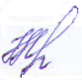     29.08.2018      _____________________________________________       Утверждено приказом по МБОУ Митьковская СОШ  от 30.08.2018 г. № 46____________________________________________________________________________________Вид работы КоличествоКонтрольные диктанты с грамматическим заданием3Контрольные  работы по темам5Контрольные  словарные диктанты2Вводная  контрольная  работа 1Итоговая контрольная работа1Изложение3Сочинение5Проектные работы2ВПР (комплексные работы по текстам) (метапредметные результаты на вводном, промежуточном, итоговом контроле)3№п/пДатаДатаТема урокаПримечание№п/ппланфактТема урокаПримечаниеВВЕДЕНИЕ(10 ЧАСОВ: 6 часов+4 часа развития речи )ВВЕДЕНИЕ(10 ЧАСОВ: 6 часов+4 часа развития речи )ВВЕДЕНИЕ(10 ЧАСОВ: 6 часов+4 часа развития речи )ВВЕДЕНИЕ(10 ЧАСОВ: 6 часов+4 часа развития речи )ВВЕДЕНИЕ(10 ЧАСОВ: 6 часов+4 часа развития речи )1/13.09Русский язык в современном мире.2/24.09Р.р Речь. Речевое общение.3/36.09Речевой этикет. 4/47.09Р.р. Подготовка к написанию сочинения-рассуждения5/510.09Р.р. Написание сочинения-рассуждения6/611.09Функциональные разновидности языка.7/713.09Функциональные разновидности языка. Комплексная работа по тексту (ВПР)8/814.09Р.р.Текст, его основная и дополнительная информация. Тезисы.9/917.09Контрольный диктант №1 с грамматическим заданием. Вводный контроль10/1018.09Работа над ошибками  сочинения-рассуждения, контрольного диктанта.МОРФОЛОГИЯ. ПРИЧАСТИЕ (31 ЧАС:28 часов + 3 часа развития речи )МОРФОЛОГИЯ. ПРИЧАСТИЕ (31 ЧАС:28 часов + 3 часа развития речи )МОРФОЛОГИЯ. ПРИЧАСТИЕ (31 ЧАС:28 часов + 3 часа развития речи )МОРФОЛОГИЯ. ПРИЧАСТИЕ (31 ЧАС:28 часов + 3 часа развития речи )МОРФОЛОГИЯ. ПРИЧАСТИЕ (31 ЧАС:28 часов + 3 часа развития речи )11/120.09Система частей речи в русском языке12/221.09Понятие о причастии.13/324.09Понятие о причастии.14/425.09Признаки глагола и прилагательного у причастия.15/527.09Признаки глагола и прилагательного у причастия.16/628.09Причастный оборот.17/71.10Постановка знаков препинания при причастном обороте.18/82.10Действительные и страдательные причастия.19/94.10Действительные и страдательные причастия.20/105.10Р.р. Подготовка к написанию сжатого изложения21/118.10 Р.р.Написание сжатого изложения22/129.10Полные и краткие формы причастий.23/1311.10Полные и краткие формы причастий24/21412.10Причастия настоящего и прошедшего времени.25/1515.10Образование действительных причастий настоящего и прошедшего времени.26/1616.10Образование действительных причастий настоящего и прошедшего времени.27/1718.10Образование страдательных причастий настоящего и прошедшего времени.28/1819.10Образование страдательных причастий настоящего и прошедшего времени.29/1922.10Правописание гласных перед Н и НН в полных и кратких страдательных причастиях30/2023.10Правописание гласных перед Н и НН в полных и кратких страдательных причастиях31/2125.10Правописание Н и НН в полных страдательных причастиях и отглагольных прилагательных32/2226.10Правописание Н и НН в полных страдательных причастиях и отглагольных прилагательных33/2329.10Правописание Н и НН в кратких страдательных причастиях и кратких прилагательных34/2430.10Морфологический разбор причастий35/258.11Правописание НЕ с причастиями369.11Р.р. Подготовка и написание сжатого изложения37/2712.11Буквы Е и Ё после шипящих в суффиксах страдательных причастий прошедшего времени38/2813.11Повторение по теме «Причастие»39/2915.11Повторение по теме «Причастие»40/3016.11Контрольный диктант №2 с грамматическим заданием по теме «Причастие»41/3119.11Работа над ошибками контрольного диктанта и изложенияДЕЕПРИЧАСТИЕ (17 ЧАСОВ: 11 часов +6 часов развития речи)ДЕЕПРИЧАСТИЕ (17 ЧАСОВ: 11 часов +6 часов развития речи)ДЕЕПРИЧАСТИЕ (17 ЧАСОВ: 11 часов +6 часов развития речи)ДЕЕПРИЧАСТИЕ (17 ЧАСОВ: 11 часов +6 часов развития речи)ДЕЕПРИЧАСТИЕ (17 ЧАСОВ: 11 часов +6 часов развития речи)42/120.11Понятие о деепричастии43/222.11Деепричастный оборот44/323.11Постановка знаков препинания при деепричастном обороте45/426.11Р.р. Тезисный план текста46/527.11Правописание Не с деепричастиями47/629.11Правописание Не с деепричастиями48/730.11Деепричастия совершенного и несовершенного вида49/83.12Деепричастия совершенного и несовершенного вида50/94.12Р.р.  Подготовка к написанию сочинения-описания картины Б. Кустодиева «Сирень»51/106.12Р.р.  Написание сочинения-описания картины Б. Кустодиева «Сирень»52/117.12Р.р.  Рассуждение и его виды53/1210.12Р.р. Подготовка к написанию сочинения-рассуждения54/1311.12Р.р. Написание сочинения-рассуждения55/1413.12Морфологический разбор деепричастия56/1514.12Повторение по теме «Деепричастие»57/1617.12Контрольная работа №1по теме «Деепричастие». Промежуточный контроль58/1718.12Работа над ошибками контрольной работы и сочинения Комплексная работа по тексту (ВПР)НАРЕЧИЕ(29 ЧАСОВ: 26 часов +3 часа развития речи)НАРЕЧИЕ(29 ЧАСОВ: 26 часов +3 часа развития речи)НАРЕЧИЕ(29 ЧАСОВ: 26 часов +3 часа развития речи)НАРЕЧИЕ(29 ЧАСОВ: 26 часов +3 часа развития речи)НАРЕЧИЕ(29 ЧАСОВ: 26 часов +3 часа развития речи)59/120.12Наречие как часть речи60/220.12Наречие как часть речи61/321.12Разряды наречий по значению62/424.12Разряды наречий по значению63/525.12Контрольный словарный диктант64/627.12Степени сравнения наречий65/710.01Степени сравнения наречий66/811.01Слитное и раздельное написание НЕ с наречиями на –о (е).67/914.01Слитное и раздельное написание НЕ с наречиями на –о (е).68/1015.01Морфологический разбор наречия69/1115.01Морфологический разбор наречия70/1217.01Контрольный диктант №3 по теме «Слитное и раздельное написание НЕ с наречиями на –о(е)»71/1318.01Одна и две буквы Н в наречиях на –о(е)72/1421.01Одна и две буквы Н в наречиях на –о(е)73/1522.01Буквы о и е после шипящих на конце наречий. 74/1624.01Буквы о и а на конце наречий. 75/1725.01Буквы о и а на конце наречий.76/1828.01Дефис между частями слова в наречиях77/1929.01Р.р.  Подготовка к написанию сжатого изложения78/2031.01Р.р. Написание сжатого изложения79/211.02Слитное и раздельное написание наречий, образованных от существительных и количественных числительных80/224.02Слитное и раздельное написание наречий, образованных от существительных и количественных числительных81/235.02Мягкий знак после шипящих на конце наречий82/247.02Мягкий знак после шипящих на конце наречий83/258.02Р.р. Речевая характеристика героя84/2611.02Повторение по теме «Наречие»85/2712.02Повторение по теме «Наречие»86/2814.02Контрольная работа №2 по теме «Наречие»87/2915.02Работа над ошибками контрольного диктанта и контрольной работыПРЕДЛОГ (15 ЧАСОВ:13 ЧАСОВ + 2 ЧАСА РАЗВИТИЯ РЕЧИ)ПРЕДЛОГ (15 ЧАСОВ:13 ЧАСОВ + 2 ЧАСА РАЗВИТИЯ РЕЧИ)ПРЕДЛОГ (15 ЧАСОВ:13 ЧАСОВ + 2 ЧАСА РАЗВИТИЯ РЕЧИ)ПРЕДЛОГ (15 ЧАСОВ:13 ЧАСОВ + 2 ЧАСА РАЗВИТИЯ РЕЧИ)ПРЕДЛОГ (15 ЧАСОВ:13 ЧАСОВ + 2 ЧАСА РАЗВИТИЯ РЕЧИ)88/118.02Предлог как часть речи89/219.02Предлоги производные и непроизводные90/321.02Предлоги производные и непроизводные91/422.02Р.р. Подготовка к написанию сочинения-рассуждения92/525.02Р.р. Написание сочинения-рассуждения93/626.02Предлоги простые и составные94/726.02Предлоги простые и составные.95/828.02Правописание предлогов.96/91.03Правописание предлогов.97/104.03Употребление предлогов в речи.98/115.03Морфологический разбор предлога99/127.03Повторение по теме «Предлог»100/1311.03Контрольная работа №3 по теме «Предлог» 101/1412.03Работа над ошибками контрольной работы и сочинения102/1514.03Защита проекта «Предлоги в нашей речи»СОЮЗ (18 ЧАСОВ)СОЮЗ (18 ЧАСОВ)СОЮЗ (18 ЧАСОВ)СОЮЗ (18 ЧАСОВ)СОЮЗ (18 ЧАСОВ)103/115.03Союз как часть речи.104/218.03Разряды союзов.105/319.03Сочинительные союзы.106/421.03Подчинительные союзы.107/51.04Подчинительные союзы.108/62.04Правописание союзов.109/74.04Правописание союзов.110/85.04Контрольный словарный диктант111/98.04Союзы и союзные слова112/108.04Союзы и союзные слова113/119.04Союзы в простых и сложных предложениях114/1211.04Союзы в простых и сложных предложениях115/1312.04Морфологический разбор союза116/1415.04Повторение по теме «Союз»117/1516.04Повторение по теме «Союз»118/1618.04Контрольная работа №4 по теме «Союз» 119/1719.04Работа над ошибками контрольной работы 120/1822.04Защита проекта «Союзы и предлоги в нашей речи»ЧАСТИЦА (14 ЧАСОВ:12 часов + 2 часа развития речи)ЧАСТИЦА (14 ЧАСОВ:12 часов + 2 часа развития речи)ЧАСТИЦА (14 ЧАСОВ:12 часов + 2 часа развития речи)ЧАСТИЦА (14 ЧАСОВ:12 часов + 2 часа развития речи)ЧАСТИЦА (14 ЧАСОВ:12 часов + 2 часа развития речи)121/123.04Частица как часть речи122/225.04Разряды частиц123/326.04Разряды частиц. Комплексная работа по тексту (ВПР)124/429.04Правописание частиц.125/530.04Правописание частицы НЕ.126/66.05Правописание частицы НЕ.127/77.05Разграничение частиц НЕ и НИ.128/87.05Разграничение частиц НЕ и НИ.129/913.05Разграничение частиц НЕ и НИ130/1014.05Р.р.  Подготовка к написанию сочинения-рассуждения131/1116.05Р.р.  Написание сочинения-рассуждения132/1217.05Повторение по теме «Частица»133/1320.05Контрольная работа №5 по теме «Служебные части речи»134/1421.05Работа над ошибками по контрольной работеМЕЖДОМЕТИЕ (2 ЧАСА)МЕЖДОМЕТИЕ (2 ЧАСА)МЕЖДОМЕТИЕ (2 ЧАСА)МЕЖДОМЕТИЕ (2 ЧАСА)МЕЖДОМЕТИЕ (2 ЧАСА)135/123.05Междометие.136/224.05Звукоподражательные слова.ЗАКЛЮЧИТЕЛЬНЫЕ УРОКИ (4 часа)ЗАКЛЮЧИТЕЛЬНЫЕ УРОКИ (4 часа)ЗАКЛЮЧИТЕЛЬНЫЕ УРОКИ (4 часа)ЗАКЛЮЧИТЕЛЬНЫЕ УРОКИ (4 часа)ЗАКЛЮЧИТЕЛЬНЫЕ УРОКИ (4 часа)137/127.05Итоговая контрольная работа Итоговый контроль138/128.05Работа над ошибками по итоговой контрольной работе139/130.05Повторение и обобщение за курс русского языка в 7 классе140/130.05Повторение и обобщение за курс русского языка в 7 классе